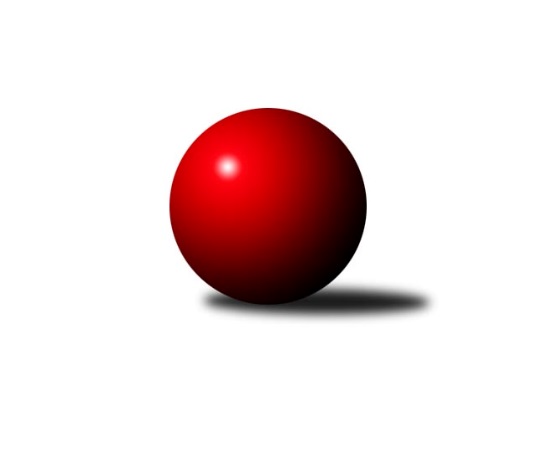 Č.14Ročník 2019/2020	8.2.2020Nejlepšího výkonu v tomto kole: 2659 dosáhlo družstvo: Sokol Přemyslovice ˝B˝Krajský přebor OL 2019/2020Výsledky 14. kolaSouhrnný přehled výsledků:KK PEPINO Bruntál	- KK Jiskra Rýmařov ˝B˝	2:6	2297:2358	3.5:8.5	8.2.TJ Břidličná ˝A˝	- KK Zábřeh  ˝C˝	7:1	2437:2276	8.0:4.0	8.2.TJ Pozemstav Prostějov	- TJ Tatran Litovel	7:1	2589:2343	10.0:2.0	8.2.SKK Jeseník ˝B˝	- Spartak Přerov ˝C˝	3:5	2539:2589	6.0:6.0	8.2.KS Moravský Beroun 	- KK Šumperk B	6:2	2567:2559	8.0:4.0	8.2.Sokol Přemyslovice ˝B˝	- TJ Horní Benešov ˝C˝	6:2	2659:2514	8.0:4.0	8.2.Tabulka družstev:	1.	TJ Břidličná ˝A˝	14	11	3	0	83.5 : 28.5 	97.0 : 71.0 	 2538	25	2.	TJ Horní Benešov ˝C˝	13	9	0	4	61.5 : 42.5 	80.5 : 75.5 	 2534	18	3.	KK Šumperk B	14	8	2	4	66.5 : 45.5 	99.5 : 68.5 	 2576	18	4.	TJ Pozemstav Prostějov	14	8	2	4	62.5 : 49.5 	99.0 : 69.0 	 2504	18	5.	KS Moravský Beroun	14	6	2	6	57.0 : 55.0 	86.0 : 82.0 	 2514	14	6.	Sokol Přemyslovice ˝B˝	14	7	0	7	54.0 : 58.0 	84.5 : 83.5 	 2483	14	7.	KK Jiskra Rýmařov ˝B˝	14	6	2	6	53.0 : 59.0 	88.0 : 80.0 	 2502	14	8.	Spartak Přerov ˝C˝	13	6	0	7	50.5 : 53.5 	78.0 : 78.0 	 2473	12	9.	KK PEPINO Bruntál	14	6	0	8	48.5 : 63.5 	79.0 : 89.0 	 2480	12	10.	KK Zábřeh  ˝C˝	14	4	3	7	52.0 : 60.0 	82.0 : 86.0 	 2501	11	11.	SKK Jeseník ˝B˝	14	3	0	11	42.0 : 70.0 	67.0 : 101.0 	 2436	6	12.	TJ Tatran Litovel	14	2	0	12	33.0 : 79.0 	55.5 : 112.5 	 2366	4Podrobné výsledky kola:	 KK PEPINO Bruntál	2297	2:6	2358	KK Jiskra Rýmařov ˝B˝	Miluše Rychová	 	 208 	 203 		411 	 2:0 	 374 	 	181 	 193		Petr Charník	Vítězslav Kadlec	 	 164 	 207 		371 	 0:2 	 400 	 	190 	 210		Pavel Konštacký	Jan Mlčák	 	 192 	 192 		384 	 0:2 	 423 	 	207 	 216		Gustav Vojtek	Tomáš Janalík	 	 185 	 187 		372 	 0.5:1.5 	 383 	 	196 	 187		Jiří Polášek	Richard Janalík	 	 201 	 184 		385 	 1:1 	 375 	 	175 	 200		Petra Kysilková	Josef Novotný	 	 184 	 190 		374 	 0:2 	 403 	 	193 	 210		Jaroslav Heblákrozhodčí: Nejlepší výkon utkání: 423 - Gustav Vojtek	 TJ Břidličná ˝A˝	2437	7:1	2276	KK Zábřeh  ˝C˝	Zdeněk Fiury st.	 	 193 	 180 		373 	 0:2 	 393 	 	211 	 182		Martin Pěnička	Ivo Mrhal ml.	 	 199 	 209 		408 	 1:1 	 392 	 	211 	 181		Tomáš Pěnička	Tomáš Fiury	 	 225 	 193 		418 	 2:0 	 392 	 	207 	 185		Lukáš Krejčí	Ivo Mrhal st.	 	 195 	 210 		405 	 1:1 	 372 	 	196 	 176		Lubomír Složil	Vilém Berger	 	 206 	 189 		395 	 2:0 	 360 	 	172 	 188		Lukáš Horňák *1	Zdeněk Fiury ml.	 	 205 	 233 		438 	 2:0 	 367 	 	183 	 184		Václav Čamek *2rozhodčí:  Vedoucí družstevstřídání: *1 od 46. hodu František Langer, *2 od 51. hodu Miroslav BodanskýNejlepší výkon utkání: 438 - Zdeněk Fiury ml.	 TJ Pozemstav Prostějov	2589	7:1	2343	TJ Tatran Litovel	Miroslav Plachý	 	 193 	 201 		394 	 2:0 	 351 	 	167 	 184		Vlastimil Kozák	Václav Kovařík	 	 218 	 245 		463 	 2:0 	 362 	 	166 	 196		Stanislav Brosinger	Václav Kovařík	 	 220 	 218 		438 	 2:0 	 428 	 	212 	 216		Jiří Vrobel	David Rozsypal	 	 231 	 191 		422 	 2:0 	 386 	 	202 	 184		Jaroslav Vidim	Josef Jurda	 	 222 	 230 		452 	 2:0 	 389 	 	210 	 179		Ludvík Vymazal	Bronislav Diviš	 	 210 	 210 		420 	 0:2 	 427 	 	214 	 213		Karel Stojkovičrozhodčí: Nejlepší výkon utkání: 463 - Václav Kovařík	 SKK Jeseník ˝B˝	2539	3:5	2589	Spartak Přerov ˝C˝	Radomila Janoudová	 	 213 	 212 		425 	 2:0 	 385 	 	194 	 191		Jan Lenhart	Rostislav Cundrla	 	 206 	 207 		413 	 0:2 	 461 	 	242 	 219		Milan Dostál	Tereza Moravcová	 	 213 	 182 		395 	 1:1 	 439 	 	209 	 230		Martin Holas	Jana Fousková	 	 189 	 223 		412 	 0:2 	 439 	 	209 	 230		Libor Daňa	Petra Rosypalová	 	 218 	 234 		452 	 1:1 	 431 	 	196 	 235		Rostislav Petřík	Petra Rosypalová	 	 228 	 214 		442 	 2:0 	 434 	 	224 	 210		Václav Pumprlarozhodčí: Nejlepší výkon utkání: 461 - Milan Dostál	 KS Moravský Beroun 	2567	6:2	2559	KK Šumperk B	Petr Otáhal	 	 212 	 214 		426 	 2:0 	 400 	 	206 	 194		Miroslav Mrkos	Erich Retek	 	 217 	 237 		454 	 2:0 	 429 	 	208 	 221		Jaroslav Sedlář	Zdeněk Chmela st.	 	 213 	 227 		440 	 2:0 	 381 	 	212 	 169		Milan Vymazal	Čestmír Řepka	 	 219 	 190 		409 	 1:1 	 439 	 	218 	 221		Michal Gajdík	Miloslav Krchov	 	 213 	 184 		397 	 0:2 	 472 	 	248 	 224		Adam Bělaška	Zdeněk Chmela ml.	 	 208 	 233 		441 	 1:1 	 438 	 	215 	 223		Jaroslav Vymazalrozhodčí: Nejlepší výkon utkání: 472 - Adam Bělaška	 Sokol Přemyslovice ˝B˝	2659	6:2	2514	TJ Horní Benešov ˝C˝	Marek Kankovský	 	 224 	 213 		437 	 2:0 	 416 	 	220 	 196		Zdeňka Habartová	Miroslav Ondrouch	 	 198 	 252 		450 	 1:1 	 398 	 	206 	 192		Michael Dostál	Josef Grulich	 	 215 	 212 		427 	 1:1 	 429 	 	212 	 217		Miloslav Petrů	Karel Meissel	 	 241 	 218 		459 	 2:0 	 374 	 	186 	 188		Eva Zdražilová	Milan Smékal	 	 222 	 194 		416 	 0:2 	 448 	 	229 	 219		Robert Kučerka	Jiří Kankovský	 	 248 	 222 		470 	 2:0 	 449 	 	239 	 210		Petr Rakrozhodčí: Milan SmékalNejlepší výkon utkání: 470 - Jiří KankovskýPořadí jednotlivců:	jméno hráče	družstvo	celkem	plné	dorážka	chyby	poměr kuž.	Maximum	1.	Zdeněk Černý 	TJ Horní Benešov ˝C˝	451.78	295.9	155.8	4.2	6/6	(495)	2.	Zdeněk Fiury  ml.	TJ Břidličná ˝A˝	448.60	306.4	142.2	4.3	7/8	(476)	3.	Max Trunečka 	TJ Pozemstav Prostějov	443.60	298.1	145.5	5.1	6/7	(473)	4.	Michal Gajdík 	KK Šumperk B	442.66	301.0	141.7	4.4	7/8	(476)	5.	Jaroslav Vymazal 	KK Šumperk B	442.18	295.4	146.8	3.7	8/8	(490)	6.	Tomáš Janalík 	KK PEPINO Bruntál	440.93	296.1	144.8	3.9	6/8	(460)	7.	Adam Bělaška 	KK Šumperk B	439.57	301.2	138.3	4.9	8/8	(505)	8.	Zdeněk Chmela  ml.	KS Moravský Beroun 	438.73	298.9	139.9	4.2	7/7	(477)	9.	Robert Kučerka 	TJ Horní Benešov ˝C˝	436.67	301.7	135.0	6.9	5/6	(490)	10.	Ivo Mrhal  ml.	TJ Břidličná ˝A˝	436.52	298.2	138.3	4.4	8/8	(482)	11.	Gustav Vojtek 	KK Jiskra Rýmařov ˝B˝	435.79	302.4	133.4	4.8	5/7	(473)	12.	Petra Rosypalová 	SKK Jeseník ˝B˝	433.60	300.4	133.2	6.8	8/8	(473)	13.	Martin Pěnička 	KK Zábřeh  ˝C˝	433.00	296.8	136.2	4.0	8/8	(478)	14.	Lukáš Horňák 	KK Zábřeh  ˝C˝	432.55	300.6	131.9	5.1	6/8	(464)	15.	Josef Pilatík 	KK Jiskra Rýmařov ˝B˝	431.05	299.0	132.1	6.9	5/7	(487)	16.	Karel Meissel 	Sokol Přemyslovice ˝B˝	430.45	292.1	138.3	4.9	7/8	(466)	17.	Josef Jurda 	TJ Pozemstav Prostějov	430.33	294.5	135.8	5.5	6/7	(470)	18.	Tomáš Fiury 	TJ Břidličná ˝A˝	428.60	289.9	138.7	5.6	7/8	(462)	19.	Miloslav Petrů 	TJ Horní Benešov ˝C˝	426.57	297.2	129.4	6.2	6/6	(488)	20.	Jiří Kohoutek 	Spartak Přerov ˝C˝	426.14	290.1	136.0	7.0	7/8	(478)	21.	Libor Daňa 	Spartak Přerov ˝C˝	425.50	293.2	132.3	7.0	6/8	(468)	22.	Tomáš Pěnička 	KK Zábřeh  ˝C˝	424.75	288.3	136.5	8.0	8/8	(471)	23.	Václav Kovařík 	TJ Pozemstav Prostějov	424.34	298.6	125.7	7.3	5/7	(462)	24.	Jan Lenhart 	Spartak Přerov ˝C˝	423.79	284.3	139.5	6.2	7/8	(450)	25.	Miroslav Plachý 	TJ Pozemstav Prostějov	423.34	289.9	133.4	4.4	7/7	(458)	26.	Miloslav Krchov 	KS Moravský Beroun 	422.07	291.3	130.8	5.9	7/7	(476)	27.	Jiří Kankovský 	Sokol Přemyslovice ˝B˝	421.59	293.6	128.0	6.8	7/8	(470)	28.	Miroslav Ondrouch 	Sokol Přemyslovice ˝B˝	420.49	294.0	126.5	7.7	7/8	(461)	29.	Lubomír Složil 	KK Zábřeh  ˝C˝	419.98	288.3	131.7	6.3	8/8	(458)	30.	Josef Veselý 	TJ Břidličná ˝A˝	419.71	298.7	121.0	8.0	7/8	(459)	31.	Petr Otáhal 	KS Moravský Beroun 	419.03	289.5	129.5	7.5	6/7	(453)	32.	Erich Retek 	KS Moravský Beroun 	418.83	295.8	123.0	7.8	5/7	(459)	33.	Miluše Rychová 	KK PEPINO Bruntál	418.43	292.9	125.5	6.2	7/8	(435)	34.	Rostislav Petřík 	Spartak Přerov ˝C˝	417.45	287.1	130.4	5.4	7/8	(482)	35.	Čestmír Řepka 	KS Moravský Beroun 	416.45	291.4	125.1	8.0	7/7	(453)	36.	Michael Dostál 	TJ Horní Benešov ˝C˝	415.98	296.6	119.3	8.4	6/6	(445)	37.	Vilém Berger 	TJ Břidličná ˝A˝	415.36	287.6	127.8	7.3	6/8	(446)	38.	Josef Novotný 	KK PEPINO Bruntál	415.30	283.3	132.0	7.4	8/8	(438)	39.	Milan Smékal 	Sokol Přemyslovice ˝B˝	414.33	291.1	123.2	8.5	7/8	(467)	40.	Zdeněk Chmela  st.	KS Moravský Beroun 	414.07	293.5	120.6	8.7	6/7	(440)	41.	Petra Rosypalová 	SKK Jeseník ˝B˝	413.93	286.2	127.7	7.3	7/8	(453)	42.	Jiří Polášek 	KK Jiskra Rýmařov ˝B˝	412.83	281.3	131.5	6.8	6/7	(456)	43.	Petra Kysilková 	KK Jiskra Rýmařov ˝B˝	412.58	287.5	125.1	9.0	7/7	(453)	44.	Milan Vymazal 	KK Šumperk B	410.85	286.4	124.5	9.1	8/8	(475)	45.	Václav Kovařík 	TJ Pozemstav Prostějov	410.71	292.2	118.5	9.7	7/7	(468)	46.	Vítězslav Kadlec 	KK PEPINO Bruntál	410.35	293.3	117.0	10.7	8/8	(456)	47.	Rostislav Cundrla 	SKK Jeseník ˝B˝	410.25	287.7	122.5	8.4	6/8	(437)	48.	Zdeněk Fiury  st.	TJ Břidličná ˝A˝	409.78	287.9	121.9	7.8	7/8	(439)	49.	Jan Mlčák 	KK PEPINO Bruntál	408.70	287.3	121.4	9.0	8/8	(438)	50.	Stanislav Brosinger 	TJ Tatran Litovel	408.13	284.0	124.1	8.5	7/7	(459)	51.	Zdeňka Habartová 	TJ Horní Benešov ˝C˝	408.12	292.1	116.1	9.4	6/6	(456)	52.	David Rozsypal 	TJ Pozemstav Prostějov	402.90	287.2	115.7	10.2	7/7	(444)	53.	Eva Zdražilová 	TJ Horní Benešov ˝C˝	402.03	288.8	113.2	7.6	6/6	(442)	54.	Pavel Černohous 	TJ Pozemstav Prostějov	394.50	285.9	108.7	10.6	6/7	(479)	55.	Jana Fousková 	SKK Jeseník ˝B˝	391.79	275.5	116.3	9.0	8/8	(458)	56.	Jaroslav Vidim 	TJ Tatran Litovel	388.46	275.3	113.2	9.8	7/7	(434)	57.	Pavel Hampl 	TJ Tatran Litovel	380.63	279.4	101.3	13.3	6/7	(422)	58.	Tereza Moravcová 	SKK Jeseník ˝B˝	379.90	270.2	109.7	11.1	7/8	(445)		Zdenek Janoud 	SKK Jeseník ˝B˝	453.50	310.0	143.5	4.0	2/8	(475)		Martin Sedlář 	KK Šumperk B	450.92	306.3	144.6	3.7	4/8	(511)		Lukáš Janalík 	KK PEPINO Bruntál	450.50	298.7	151.8	4.5	2/8	(497)		Petr Rak 	TJ Horní Benešov ˝C˝	449.50	297.0	152.5	3.5	2/6	(450)		Romana Valová 	KK Jiskra Rýmařov ˝B˝	445.75	307.3	138.5	6.5	2/7	(481)		Jaroslav Sedlář 	KK Šumperk B	439.03	297.7	141.4	5.5	5/8	(477)		Václav Pumprla 	Spartak Přerov ˝C˝	436.75	297.1	139.7	5.9	4/8	(456)		Martin Zavacký 	SKK Jeseník ˝B˝	432.00	295.0	137.0	5.5	2/8	(434)		Miroslav Vala 	SKK Jeseník ˝B˝	431.97	294.6	137.4	5.3	5/8	(477)		Jiří Divila 	Spartak Přerov ˝C˝	431.25	291.3	140.0	6.5	4/8	(461)		Jiří Procházka 	TJ Břidličná ˝A˝	430.00	307.0	123.0	11.0	1/8	(430)		Michal Sosík 	TJ Pozemstav Prostějov	428.00	301.0	127.0	5.0	1/7	(428)		Josef Grulich 	Sokol Přemyslovice ˝B˝	427.33	298.9	128.4	7.3	3/8	(463)		Aneta Kubešová 	TJ Horní Benešov ˝C˝	427.33	299.0	128.3	7.0	1/6	(442)		Dušan Žouželka 	TJ Tatran Litovel	427.00	293.0	134.0	16.0	1/7	(427)		Milan Dostál 	Spartak Přerov ˝C˝	424.00	295.8	128.2	9.0	3/8	(461)		Kateřina Petková 	KK Šumperk B	423.33	289.5	133.8	6.0	1/8	(440)		Václav Čamek 	KK Zábřeh  ˝C˝	423.06	296.0	127.0	6.7	5/8	(443)		Pavel Švan 	KK Jiskra Rýmařov ˝B˝	422.67	292.8	129.8	6.0	3/7	(441)		Jiří Vrobel 	TJ Tatran Litovel	422.33	294.3	128.0	8.8	2/7	(431)		Michal Oščádal 	Sokol Přemyslovice ˝B˝	422.00	296.0	126.0	9.0	1/8	(422)		Bronislav Diviš 	TJ Pozemstav Prostějov	420.00	303.0	117.0	8.0	1/7	(420)		Jaroslav Heblák 	KK Jiskra Rýmařov ˝B˝	418.94	290.8	128.2	7.5	4/7	(482)		Karel Stojkovič 	TJ Tatran Litovel	417.50	290.5	127.0	7.0	4/7	(445)		Daniel Duškevič 	TJ Horní Benešov ˝C˝	417.25	288.5	128.8	7.5	2/6	(446)		Mária Machalová 	KS Moravský Beroun 	417.00	270.0	147.0	4.0	1/7	(417)		Jaromír Janošec 	TJ Tatran Litovel	413.05	292.8	120.3	9.7	4/7	(451)		Václav Jeřábek 	KK Šumperk B	413.00	284.0	129.0	8.0	1/8	(413)		Pavel Přikryl 	KK Jiskra Rýmařov ˝B˝	413.00	289.0	124.0	7.0	1/7	(413)		Marek Kankovský 	Sokol Přemyslovice ˝B˝	412.40	280.4	132.0	7.2	5/8	(441)		Martin Zaoral 	Sokol Přemyslovice ˝B˝	412.00	290.0	122.0	5.0	1/8	(412)		Milan Dvorský 	Sokol Přemyslovice ˝B˝	412.00	296.0	116.0	8.7	3/8	(420)		Richard Janalík 	KK PEPINO Bruntál	411.50	285.6	126.0	9.3	5/8	(457)		Tomáš Chárník 	KK Jiskra Rýmařov ˝B˝	411.50	290.5	121.0	11.5	4/7	(446)		Libor Příhoda 	KK Šumperk B	411.00	288.0	123.0	11.0	1/8	(411)		Daniel Krchov 	KS Moravský Beroun 	410.63	281.4	129.2	8.2	4/7	(426)		Pavel Konštacký 	KK Jiskra Rýmařov ˝B˝	410.33	292.0	118.3	6.0	3/7	(432)		Jan Semrád 	KK Šumperk B	410.00	281.5	128.5	9.0	2/8	(437)		Miroslav Mrkos 	KK Šumperk B	410.00	284.0	126.0	8.0	2/8	(420)		Lukáš Vybíral 	Sokol Přemyslovice ˝B˝	409.97	284.1	125.9	9.5	5/8	(450)		Ludvík Vymazal 	TJ Tatran Litovel	409.38	290.6	118.8	11.7	4/7	(435)		Ivo Mrhal  st.	TJ Břidličná ˝A˝	409.25	281.8	127.5	9.0	2/8	(411)		Lukáš Krejčí 	KK Zábřeh  ˝C˝	406.67	278.7	128.0	7.3	3/8	(416)		Přemysl Janalík 	KK PEPINO Bruntál	405.00	284.3	120.8	12.0	2/8	(437)		Petr Charník 	KK Jiskra Rýmařov ˝B˝	404.07	281.5	122.5	9.2	3/7	(460)		Miroslav Bodanský 	KK Zábřeh  ˝C˝	400.05	282.8	117.3	8.4	5/8	(442)		Michal Ihnát 	KK Jiskra Rýmařov ˝B˝	399.00	283.3	115.8	10.3	4/7	(427)		Martin Holas 	Spartak Přerov ˝C˝	398.33	285.8	112.5	9.5	5/8	(469)		František Langer 	KK Zábřeh  ˝C˝	396.67	280.0	116.7	11.0	3/8	(433)		Ondřej Holas 	Spartak Přerov ˝C˝	395.25	272.8	122.5	8.8	4/8	(416)		Bohuslav Toman 	Sokol Přemyslovice ˝B˝	393.00	259.0	134.0	6.5	2/8	(414)		Jaroslav Zelinka 	TJ Břidličná ˝A˝	389.25	287.3	102.0	10.8	2/8	(400)		Filip Zapletal 	TJ Tatran Litovel	387.69	277.6	110.1	10.6	4/7	(403)		Anna Dosedělová 	TJ Břidličná ˝A˝	384.67	280.7	104.0	11.3	3/8	(407)		Radomila Janoudová 	SKK Jeseník ˝B˝	383.58	276.2	107.4	11.7	4/8	(434)		Stanislav Feike 	TJ Pozemstav Prostějov	374.00	260.0	114.0	10.0	1/7	(374)		Pavel Veselka 	TJ Břidličná ˝A˝	368.00	249.0	119.0	9.0	1/8	(368)		Miroslav Adámek 	KK Šumperk B	368.00	261.0	107.0	12.0	1/8	(368)		Martin Hampl 	TJ Tatran Litovel	366.50	274.0	92.5	18.0	2/7	(390)		Jakub Bauer 	KK Šumperk B	362.00	273.0	89.0	11.0	1/8	(362)		Michal Symerský 	Spartak Přerov ˝C˝	361.00	268.0	93.0	14.0	2/8	(372)		Ondřej Smékal 	Sokol Přemyslovice ˝B˝	361.00	293.0	68.0	16.0	1/8	(361)		František Ocelák 	KK PEPINO Bruntál	355.13	267.3	87.9	16.5	5/8	(400)		Vlastimil Kozák 	TJ Tatran Litovel	351.00	273.0	78.0	16.0	1/7	(351)		Tomáš Zatloukal 	Sokol Přemyslovice ˝B˝	345.00	258.0	87.0	12.0	1/8	(345)		Jaroslav Ďulík 	TJ Tatran Litovel	340.00	250.2	89.8	16.8	3/7	(379)		Petr Rosypal 	SKK Jeseník ˝B˝	333.00	253.0	80.0	18.0	1/8	(333)		Jiří Hradílek 	Spartak Přerov ˝C˝	292.50	216.0	76.5	25.0	2/8	(295)Sportovně technické informace:Starty náhradníků:registrační číslo	jméno a příjmení 	datum startu 	družstvo	číslo startu22789	Marek Kankovský	08.02.2020	Sokol Přemyslovice ˝B˝	2x22841	Vlastimil Kozák	08.02.2020	TJ Tatran Litovel	1x6383	Ivo Mrhal	08.02.2020	TJ Břidličná ˝A˝	1x11622	Jiří Vrobel	08.02.2020	TJ Tatran Litovel	2x22543	Milan Dostál	08.02.2020	Spartak Přerov ˝C˝	2x
Hráči dopsaní na soupisku:registrační číslo	jméno a příjmení 	datum startu 	družstvo	Program dalšího kola:15. kolo15.2.2020	so	9:00	TJ Tatran Litovel - KK Zábřeh  ˝C˝	15.2.2020	so	10:00	Spartak Přerov ˝C˝ - Sokol Přemyslovice ˝B˝	15.2.2020	so	10:00	TJ Horní Benešov ˝C˝ - KS Moravský Beroun 	15.2.2020	so	13:00	SKK Jeseník ˝B˝ - TJ Břidličná ˝A˝	15.2.2020	so	14:00	KK Jiskra Rýmařov ˝B˝ - TJ Pozemstav Prostějov	15.2.2020	so	16:00	KK Šumperk B - KK PEPINO Bruntál	16.2.2020	ne	10:00	Spartak Přerov ˝C˝ - TJ Horní Benešov ˝C˝ (dohrávka z 12. kola)	Nejlepší šestka kola - absolutněNejlepší šestka kola - absolutněNejlepší šestka kola - absolutněNejlepší šestka kola - absolutněNejlepší šestka kola - dle průměru kuželenNejlepší šestka kola - dle průměru kuželenNejlepší šestka kola - dle průměru kuželenNejlepší šestka kola - dle průměru kuželenNejlepší šestka kola - dle průměru kuželenPočetJménoNázev týmuVýkonPočetJménoNázev týmuPrůměr (%)Výkon5xAdam BělaškaŠumperk B4722xJiří KankovskýPřemyslov. B112.494702xJiří KankovskýPřemyslov. B4703xAdam BělaškaŠumperk B111.654722xVáclav KovaříkProstějov4633xZdeněk Fiury ml.Břidličná A111.564381xMilan DostálSp.Přerov C4612xKarel MeisselPřemyslov. B109.864592xKarel MeisselPřemyslov. B4594xVáclav KovaříkProstějov109.714632xErich RetekKS Moravský Ber4543xGustav VojtekRýmařov B109.62423